Indian Trails Professional Development Request FormName: 	School: Date:  Name/Title of Conference/Activity: Location of Conference/Activity: Date of Activity: ExpensesTo qualify for a PD activity, you must have an active advisory committee and be current on meetings with minutes submitted to Indian Trails. Mileage will be calculated from your high school address, not your home address. Mileage will be paid up to the cost of an airline ticket. You will need to submit a mileage claim form. Annual Program Evaluation up to date and submitted. Itemized receipts required for all expenses. A written trip report with a summary of session attended and how you can utilize what was presented. This must be submitted with your itemized receipts, otherwise you will not be reimbursed until we receive a written summary. Most expenses are to be paid by the individual: Indian Trails will then reimburse you. If the individual does not attend the conference/activity, the individual is expected to reimburse Indian Trails any monies they have paid out. Reimbursement checks will come from Twin Lakes School Corporation. ___________________________________________					___________________________________
Building Principal Signature						CTE Director Signature
___________________________________________					___________________________________
Date									DateRegistration: $   Travel Method: # of miles or cost of flight: Lodging: # of Nights: Lodging Rate (per night): $                                            (not to exceed conference hotel rate)
Conference hotel rate (per night): $           Sub teacher pay (per day): $    Baggage, parking, tolls: $ TOTAL Estimated Cost: $ 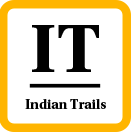 